Time After TimeCyndi Lauper & Rob Hyman 1983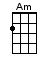 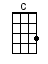 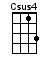 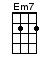 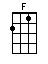 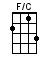 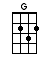 INTRO:  / 1 2 3 4 /[F] / [G] / [Em7] / [F] /[F] / [G] / [Em7] / [F] /[Csus4] Lyin' [C] in my [Csus4] bed I [C] hearThe [Csus4] clock [C] tick and [Csus4] think of [C] you[Csus4] Caught [C] up in [Csus4] cir-[C]clesCon-[Csus4]fu-[C]sion is [Csus4] nothing [C] new[F] Flash-[G]back [Em7] warm [F] nights[F] Almost [G] left be-[Em7]hind[F] Suit-[G]case of [Em7] mem’-[F]ries[F] Time [G] after[Csus4] Some-[C]times, you [Csus4] picture [C] meI'm [Csus4] walk-[C]in' too [Csus4] far a-[C]head[Csus4] You're [C] callin’ [Csus4] to [C] meI [Csus4] can't [C] hear, what [Csus4] you've [C] saidThen [F] you [G] say [Em7] go [F] slow[F] I [G] fall be-[Em7]hind[F] The [G] second [Em7] hand un-[F]windsCHORUS:If you're [G] lost you can look, and you [Am] will find me[F/C] Time [Csus4] after [C] timeIf you [G] fall I will catch you I'll [Am] be waiting[F/C] Time [Csus4] after [C] timeIf you're [G] lost you can look and you [Am] will find me[F/C] Time [Csus4] after [C] timeIf you [G] fall I will catch you [Am] I will be waiting[F/C] Time [Csus4] after [C] time[F] / [G] / [Em7] / [F] /[F] / [G] / [Em7] / [F] /[Csus4] Af-[C]ter my [Csus4] picture [C] fadesAnd [Csus4] dark-[C]ness has [Csus4] turned to [C] grey[Csus4] Watch-[C]in' through [Csus4] win-[C]dowsYou're [Csus4] wonder-[C]ing if [Csus4] I'm o-[C]kay[F] Se-[G]crets [Em7] sto-[F]len[F] From [G] deep in-[Em7]side[F] The [G] drum beats [Em7] out of [F] timeCHORUS:If you're [G] lost you can look, and you [Am] will find me[F/C] Time [Csus4] after [C] timeIf you [G] fall I will catch you I'll [Am] be waiting[F/C] Time [Csus4] after [C] time[G] / [Am] / [F/C][Csus4] / [C] /[G] / [Am] / [F/C][Csus4] / [C] /[G] / [Am] / [F/C][Csus4] / [C] /[F] You [G] said [Em7] go [F] slow[F] I [G] fall be-[Em7]hind[F] The [G] second [Em7] hand un-[F]windsCHORUS:If you're [G] lost you can look, and you [Am] will find me[F/C] Time [Csus4] after [C] timeIf you [G] fall I will catch you I'll [Am] be waiting[F/C] Time [Csus4] after [C] timeIf you're [G] lost you can look and you [Am] will find me[F/C] Time [Csus4] after [C] timeIf you [G] fall I will catch you [Am] I will be waiting[F/C] Time [Csus4] after [C] time[F/C] Time [Csus4] after [C] time[F/C] Time [Csus4] after [C] time[F/C] Time [Csus4] after [C] time[F/C] Time [Csus4] after [C] ↓ timewww.bytownukulele.ca